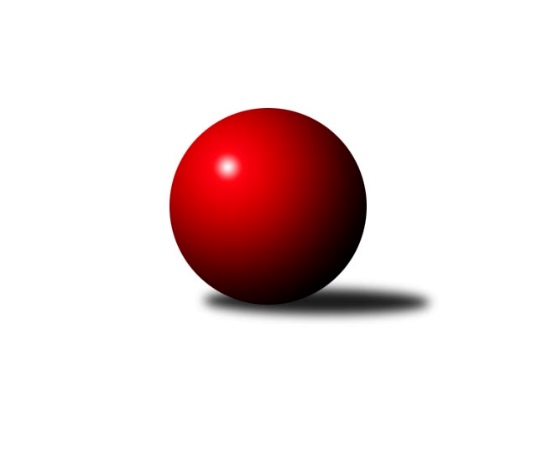 Č.6Ročník 2018/2019	23.5.2024 Severočeská divize 2018/2019Statistika 6. kolaTabulka družstev:		družstvo	záp	výh	rem	proh	skore	sety	průměr	body	plné	dorážka	chyby	1.	TJ Jiskra Nový Bor	5	5	0	0	30.0 : 10.0 	(38.0 : 22.0)	2540	10	1723	817	31.6	2.	TJ Bižuterie Jablonec n. N.	6	4	1	1	33.5 : 14.5 	(45.5 : 26.5)	2568	9	1770	797	33.7	3.	TJ VTŽ Chomutov	5	4	0	1	26.0 : 14.0 	(38.5 : 21.5)	2652	8	1826	826	34.4	4.	SK Skalice	6	4	0	2	28.0 : 20.0 	(31.5 : 40.5)	2543	8	1778	765	40	5.	SK Plaston Šluknov	6	4	0	2	26.0 : 22.0 	(38.5 : 33.5)	2426	8	1687	738	43.3	6.	SKK Bohušovice B	5	2	1	2	23.0 : 17.0 	(31.0 : 29.0)	2515	5	1717	798	34.2	7.	TJ Doksy	5	2	0	3	19.0 : 21.0 	(33.0 : 27.0)	2537	4	1741	796	26.8	8.	TJ Kovostroj Děčín	5	2	0	3	17.0 : 23.0 	(31.0 : 29.0)	2521	4	1737	784	35	9.	TJ Dynamo Liberec B	5	1	0	4	13.0 : 27.0 	(21.5 : 38.5)	2492	2	1738	754	45.4	10.	TJ KK Louny	6	1	0	5	16.5 : 31.5 	(27.5 : 44.5)	2493	2	1734	759	37.7	11.	SK Děčín	6	0	0	6	8.0 : 40.0 	(24.0 : 48.0)	2426	0	1693	734	50.8Tabulka doma:		družstvo	záp	výh	rem	proh	skore	sety	průměr	body	maximum	minimum	1.	SK Plaston Šluknov	4	4	0	0	22.0 : 10.0 	(28.0 : 20.0)	2481	8	2507	2468	2.	TJ Bižuterie Jablonec n. N.	3	3	0	0	19.5 : 4.5 	(25.0 : 11.0)	2582	6	2648	2533	3.	SK Skalice	3	3	0	0	19.0 : 5.0 	(18.5 : 17.5)	2687	6	2732	2651	4.	TJ Jiskra Nový Bor	2	2	0	0	11.0 : 5.0 	(14.0 : 10.0)	2470	4	2550	2389	5.	TJ VTŽ Chomutov	3	2	0	1	15.0 : 9.0 	(22.5 : 13.5)	2604	4	2667	2503	6.	TJ Doksy	2	1	0	1	10.0 : 6.0 	(15.5 : 8.5)	2487	2	2562	2412	7.	TJ Dynamo Liberec B	2	1	0	1	9.0 : 7.0 	(10.0 : 14.0)	2558	2	2631	2484	8.	TJ KK Louny	3	1	0	2	12.0 : 12.0 	(19.0 : 17.0)	2682	2	2787	2608	9.	TJ Kovostroj Děčín	3	1	0	2	9.0 : 15.0 	(20.0 : 16.0)	2478	2	2565	2416	10.	SKK Bohušovice B	3	0	1	2	9.0 : 15.0 	(18.0 : 18.0)	2481	1	2502	2446	11.	SK Děčín	2	0	0	2	1.0 : 15.0 	(5.0 : 19.0)	2399	0	2399	2398Tabulka venku:		družstvo	záp	výh	rem	proh	skore	sety	průměr	body	maximum	minimum	1.	TJ Jiskra Nový Bor	3	3	0	0	19.0 : 5.0 	(24.0 : 12.0)	2564	6	2644	2488	2.	SKK Bohušovice B	2	2	0	0	14.0 : 2.0 	(13.0 : 11.0)	2532	4	2542	2522	3.	TJ VTŽ Chomutov	2	2	0	0	11.0 : 5.0 	(16.0 : 8.0)	2676	4	2747	2604	4.	TJ Bižuterie Jablonec n. N.	3	1	1	1	14.0 : 10.0 	(20.5 : 15.5)	2563	3	2625	2482	5.	TJ Kovostroj Děčín	2	1	0	1	8.0 : 8.0 	(11.0 : 13.0)	2542	2	2659	2425	6.	TJ Doksy	3	1	0	2	9.0 : 15.0 	(17.5 : 18.5)	2553	2	2600	2480	7.	SK Skalice	3	1	0	2	9.0 : 15.0 	(13.0 : 23.0)	2495	2	2531	2450	8.	SK Plaston Šluknov	2	0	0	2	4.0 : 12.0 	(10.5 : 13.5)	2398	0	2439	2357	9.	TJ KK Louny	3	0	0	3	4.5 : 19.5 	(8.5 : 27.5)	2430	0	2445	2411	10.	TJ Dynamo Liberec B	3	0	0	3	4.0 : 20.0 	(11.5 : 24.5)	2470	0	2586	2327	11.	SK Děčín	4	0	0	4	7.0 : 25.0 	(19.0 : 29.0)	2433	0	2563	2340Tabulka podzimní části:		družstvo	záp	výh	rem	proh	skore	sety	průměr	body	doma	venku	1.	TJ Jiskra Nový Bor	5	5	0	0	30.0 : 10.0 	(38.0 : 22.0)	2540	10 	2 	0 	0 	3 	0 	0	2.	TJ Bižuterie Jablonec n. N.	6	4	1	1	33.5 : 14.5 	(45.5 : 26.5)	2568	9 	3 	0 	0 	1 	1 	1	3.	TJ VTŽ Chomutov	5	4	0	1	26.0 : 14.0 	(38.5 : 21.5)	2652	8 	2 	0 	1 	2 	0 	0	4.	SK Skalice	6	4	0	2	28.0 : 20.0 	(31.5 : 40.5)	2543	8 	3 	0 	0 	1 	0 	2	5.	SK Plaston Šluknov	6	4	0	2	26.0 : 22.0 	(38.5 : 33.5)	2426	8 	4 	0 	0 	0 	0 	2	6.	SKK Bohušovice B	5	2	1	2	23.0 : 17.0 	(31.0 : 29.0)	2515	5 	0 	1 	2 	2 	0 	0	7.	TJ Doksy	5	2	0	3	19.0 : 21.0 	(33.0 : 27.0)	2537	4 	1 	0 	1 	1 	0 	2	8.	TJ Kovostroj Děčín	5	2	0	3	17.0 : 23.0 	(31.0 : 29.0)	2521	4 	1 	0 	2 	1 	0 	1	9.	TJ Dynamo Liberec B	5	1	0	4	13.0 : 27.0 	(21.5 : 38.5)	2492	2 	1 	0 	1 	0 	0 	3	10.	TJ KK Louny	6	1	0	5	16.5 : 31.5 	(27.5 : 44.5)	2493	2 	1 	0 	2 	0 	0 	3	11.	SK Děčín	6	0	0	6	8.0 : 40.0 	(24.0 : 48.0)	2426	0 	0 	0 	2 	0 	0 	4Tabulka jarní části:		družstvo	záp	výh	rem	proh	skore	sety	průměr	body	doma	venku	1.	TJ Jiskra Nový Bor	0	0	0	0	0.0 : 0.0 	(0.0 : 0.0)	0	0 	0 	0 	0 	0 	0 	0 	2.	TJ Kovostroj Děčín	0	0	0	0	0.0 : 0.0 	(0.0 : 0.0)	0	0 	0 	0 	0 	0 	0 	0 	3.	TJ Dynamo Liberec B	0	0	0	0	0.0 : 0.0 	(0.0 : 0.0)	0	0 	0 	0 	0 	0 	0 	0 	4.	SK Skalice	0	0	0	0	0.0 : 0.0 	(0.0 : 0.0)	0	0 	0 	0 	0 	0 	0 	0 	5.	SK Děčín	0	0	0	0	0.0 : 0.0 	(0.0 : 0.0)	0	0 	0 	0 	0 	0 	0 	0 	6.	TJ Doksy	0	0	0	0	0.0 : 0.0 	(0.0 : 0.0)	0	0 	0 	0 	0 	0 	0 	0 	7.	SK Plaston Šluknov	0	0	0	0	0.0 : 0.0 	(0.0 : 0.0)	0	0 	0 	0 	0 	0 	0 	0 	8.	TJ KK Louny	0	0	0	0	0.0 : 0.0 	(0.0 : 0.0)	0	0 	0 	0 	0 	0 	0 	0 	9.	TJ Bižuterie Jablonec n. N.	0	0	0	0	0.0 : 0.0 	(0.0 : 0.0)	0	0 	0 	0 	0 	0 	0 	0 	10.	SKK Bohušovice B	0	0	0	0	0.0 : 0.0 	(0.0 : 0.0)	0	0 	0 	0 	0 	0 	0 	0 	11.	TJ VTŽ Chomutov	0	0	0	0	0.0 : 0.0 	(0.0 : 0.0)	0	0 	0 	0 	0 	0 	0 	0 Zisk bodů pro družstvo:		jméno hráče	družstvo	body	zápasy	v %	dílčí body	sety	v %	1.	Jan Zeman 	TJ Bižuterie Jablonec n. N. 	6	/	6	(100%)	8.5	/	12	(71%)	2.	Václav Vlk 	TJ Bižuterie Jablonec n. N. 	5.5	/	6	(92%)	9	/	12	(75%)	3.	Alena Dunková 	TJ Jiskra Nový Bor 	5	/	5	(100%)	10	/	10	(100%)	4.	Zdeněk Vokatý 	TJ Bižuterie Jablonec n. N. 	5	/	5	(100%)	8.5	/	10	(85%)	5.	Stanislav Šmíd ml.	TJ VTŽ Chomutov 	4	/	4	(100%)	7	/	8	(88%)	6.	Radek Šípek 	SKK Bohušovice B 	4	/	4	(100%)	7	/	8	(88%)	7.	Stanislav Šmíd st.	TJ VTŽ Chomutov 	4	/	5	(80%)	8	/	10	(80%)	8.	František Tomik 	SK Plaston Šluknov 	4	/	5	(80%)	6.5	/	10	(65%)	9.	Petr Kohlíček 	TJ Jiskra Nový Bor 	4	/	5	(80%)	6	/	10	(60%)	10.	Petr Kout 	TJ Jiskra Nový Bor 	4	/	5	(80%)	5	/	10	(50%)	11.	Miroslav Pastyřík 	TJ Bižuterie Jablonec n. N. 	4	/	6	(67%)	7.5	/	12	(63%)	12.	Jiří Pachl 	TJ Bižuterie Jablonec n. N. 	4	/	6	(67%)	7	/	12	(58%)	13.	Radek Marušák 	SK Plaston Šluknov 	4	/	6	(67%)	7	/	12	(58%)	14.	Patrik Lojda 	TJ KK Louny 	4	/	6	(67%)	7	/	12	(58%)	15.	Radek Jung 	TJ KK Louny 	3.5	/	4	(88%)	7	/	8	(88%)	16.	Roman Filip 	SKK Bohušovice B 	3	/	3	(100%)	5	/	6	(83%)	17.	Eduard Kezer ml.	SK Skalice 	3	/	3	(100%)	4	/	6	(67%)	18.	Petr Staněk 	TJ Kovostroj Děčín 	3	/	4	(75%)	7	/	8	(88%)	19.	Václav Paluska 	TJ Doksy 	3	/	4	(75%)	6	/	8	(75%)	20.	Jiří Piskáček 	SK Skalice 	3	/	4	(75%)	5	/	8	(63%)	21.	Roman Slavík 	TJ Kovostroj Děčín 	3	/	4	(75%)	5	/	8	(63%)	22.	Lenka Kohlíčková 	TJ Jiskra Nový Bor 	3	/	4	(75%)	4	/	8	(50%)	23.	Zdeněk Pecina st.	TJ Dynamo Liberec B 	3	/	4	(75%)	4	/	8	(50%)	24.	Martin Kortan 	TJ Jiskra Nový Bor 	3	/	5	(60%)	8	/	10	(80%)	25.	Robert Suchomel st.	TJ VTŽ Chomutov 	3	/	5	(60%)	6	/	10	(60%)	26.	Jaroslava Vacková 	TJ Doksy 	3	/	5	(60%)	6	/	10	(60%)	27.	Jiří Klíma st.	TJ Doksy 	3	/	5	(60%)	5	/	10	(50%)	28.	Emílie Císařovská 	TJ Dynamo Liberec B 	3	/	5	(60%)	5	/	10	(50%)	29.	Ladislav Koláček 	SKK Bohušovice B 	3	/	5	(60%)	4	/	10	(40%)	30.	Jan Sklenář 	SK Plaston Šluknov 	3	/	6	(50%)	8	/	12	(67%)	31.	Oldřich Vlasák 	SK Skalice 	3	/	6	(50%)	6	/	12	(50%)	32.	Ladislav Javorek ml.	SK Skalice 	3	/	6	(50%)	5.5	/	12	(46%)	33.	Miloslav Plíšek 	SK Děčín 	3	/	6	(50%)	5	/	12	(42%)	34.	Jiří Šácha 	SK Skalice 	3	/	6	(50%)	3	/	12	(25%)	35.	Luboš Havel 	TJ VTŽ Chomutov 	2	/	2	(100%)	4	/	4	(100%)	36.	Petr Kramer 	SK Děčín 	2	/	3	(67%)	4	/	6	(67%)	37.	Zdeněk Jonáš 	SK Plaston Šluknov 	2	/	3	(67%)	4	/	6	(67%)	38.	Tomáš Novák 	TJ Kovostroj Děčín 	2	/	3	(67%)	3	/	6	(50%)	39.	Pavel Jablonický 	TJ Kovostroj Děčín 	2	/	4	(50%)	5	/	8	(63%)	40.	Zdeněk Pecina ml.	TJ Dynamo Liberec B 	2	/	4	(50%)	5	/	8	(63%)	41.	Eliška Marušáková 	SK Plaston Šluknov 	2	/	4	(50%)	5	/	8	(63%)	42.	Eduard Kezer st.	SK Skalice 	2	/	4	(50%)	3	/	8	(38%)	43.	Stanislav Rada 	TJ VTŽ Chomutov 	2	/	5	(40%)	7	/	10	(70%)	44.	Jaroslav Chvojka 	SKK Bohušovice B 	2	/	5	(40%)	5	/	10	(50%)	45.	Martin Perníček 	SKK Bohušovice B 	2	/	5	(40%)	5	/	10	(50%)	46.	Robert Häring 	SK Skalice 	2	/	5	(40%)	4	/	10	(40%)	47.	Josef Březina 	TJ Doksy 	2	/	5	(40%)	4	/	10	(40%)	48.	Miloš Chovanec 	TJ KK Louny 	2	/	5	(40%)	4	/	10	(40%)	49.	Jitka Rollová 	TJ KK Louny 	2	/	5	(40%)	3.5	/	10	(35%)	50.	Jiří Pádivý 	TJ Doksy 	2	/	5	(40%)	3.5	/	10	(35%)	51.	Ladislav Hojný 	SK Plaston Šluknov 	2	/	5	(40%)	3	/	10	(30%)	52.	Radek Mach 	SK Děčín 	2	/	6	(33%)	7	/	12	(58%)	53.	Václav Valenta ml.	TJ KK Louny 	2	/	6	(33%)	2	/	12	(17%)	54.	Václav Kořánek 	SK Plaston Šluknov 	1	/	1	(100%)	2	/	2	(100%)	55.	Natálie Kozáková 	TJ Doksy 	1	/	1	(100%)	2	/	2	(100%)	56.	Petr Lukšík 	TJ VTŽ Chomutov 	1	/	1	(100%)	2	/	2	(100%)	57.	Radek Kozák 	TJ Doksy 	1	/	1	(100%)	1.5	/	2	(75%)	58.	Libor Hrnčíř 	SK Skalice 	1	/	1	(100%)	1	/	2	(50%)	59.	Jiří Kucej 	TJ Doksy 	1	/	1	(100%)	1	/	2	(50%)	60.	Zdeněk Novák 	TJ VTŽ Chomutov 	1	/	2	(50%)	3	/	4	(75%)	61.	Jiří Kuric 	TJ Doksy 	1	/	2	(50%)	3	/	4	(75%)	62.	Tomáš Mrázek 	TJ Kovostroj Děčín 	1	/	3	(33%)	3	/	6	(50%)	63.	Filip Hons 	TJ Bižuterie Jablonec n. N. 	1	/	3	(33%)	2	/	6	(33%)	64.	Ladislav Bírovka 	TJ Kovostroj Děčín 	1	/	3	(33%)	2	/	6	(33%)	65.	Pavel Čubr 	SK Děčín 	1	/	4	(25%)	3	/	8	(38%)	66.	Milan Slabý 	SKK Bohušovice B 	1	/	4	(25%)	2	/	8	(25%)	67.	Pavel Piskoř 	TJ Kovostroj Děčín 	1	/	5	(20%)	4	/	10	(40%)	68.	Michal Gajdušek 	TJ Jiskra Nový Bor 	1	/	5	(20%)	4	/	10	(40%)	69.	František Pfeifer 	TJ KK Louny 	1	/	5	(20%)	3	/	10	(30%)	70.	Jan Holanec st.	TJ Dynamo Liberec B 	1	/	5	(20%)	3	/	10	(30%)	71.	Anton Zajac 	TJ Dynamo Liberec B 	1	/	5	(20%)	2.5	/	10	(25%)	72.	Arnošt Filo 	TJ VTŽ Chomutov 	1	/	5	(20%)	1.5	/	10	(15%)	73.	Martin Lázna 	TJ KK Louny 	0	/	1	(0%)	1	/	2	(50%)	74.	Aleš Stach 	TJ Doksy 	0	/	1	(0%)	1	/	2	(50%)	75.	Simona Šťastná 	TJ Jiskra Nový Bor 	0	/	1	(0%)	1	/	2	(50%)	76.	Ladislav Javorek st.	SK Skalice 	0	/	1	(0%)	0	/	2	(0%)	77.	Daniela Hlaváčová 	TJ KK Louny 	0	/	1	(0%)	0	/	2	(0%)	78.	Viktor Žďárský 	TJ VTŽ Chomutov 	0	/	1	(0%)	0	/	2	(0%)	79.	Vladimír Beneš 	SK Děčín 	0	/	2	(0%)	1	/	4	(25%)	80.	Petr Pop 	TJ KK Louny 	0	/	2	(0%)	0	/	4	(0%)	81.	Marek Valenta 	TJ Dynamo Liberec B 	0	/	2	(0%)	0	/	4	(0%)	82.	Vladimír Chrpa 	SKK Bohušovice B 	0	/	3	(0%)	2	/	6	(33%)	83.	Jan Koldan 	SK Plaston Šluknov 	0	/	3	(0%)	2	/	6	(33%)	84.	Kamila Ledwoňová 	SK Děčín 	0	/	3	(0%)	1	/	6	(17%)	85.	Jiří Tůma 	TJ Bižuterie Jablonec n. N. 	0	/	4	(0%)	3	/	8	(38%)	86.	Adéla Exnerová 	TJ Kovostroj Děčín 	0	/	4	(0%)	2	/	8	(25%)	87.	Radek Chomout 	TJ Dynamo Liberec B 	0	/	4	(0%)	1	/	8	(13%)	88.	Martin Ledwoň 	SK Děčín 	0	/	5	(0%)	1	/	10	(10%)	89.	Ivan Novotný 	SK Děčín 	0	/	6	(0%)	2	/	12	(17%)Průměry na kuželnách:		kuželna	průměr	plné	dorážka	chyby	výkon na hráče	1.	Louny, 1-2	2663	1866	797	41.2	(443.9)	2.	Skalice u České Lípy, 1-2	2639	1826	812	38.5	(439.9)	3.	Sport Park Liberec, 1-4	2579	1761	818	33.0	(430.0)	4.	TJ VTŽ Chomutov, 1-2	2555	1781	774	35.7	(425.9)	5.	TJ Bižuterie Jablonec nad Nisou, 1-4	2515	1740	775	39.0	(419.3)	6.	Česká Kamenice, 1-2	2505	1734	771	38.0	(417.6)	7.	Bohušovice, 1-4	2494	1702	791	34.8	(415.7)	8.	Doksy, 1-2	2474	1671	802	25.3	(412.3)	9.	Kovostroj Děčín, 1-2	2470	1706	764	35.0	(411.7)	10.	Šluknov, 1-2	2442	1685	756	44.8	(407.0)	11.	Nový Bor, 1-2	2435	1697	738	45.5	(405.9)Nejlepší výkony na kuželnách:Louny, 1-2TJ KK Louny	2787	1. kolo	Stanislav Šmíd ml.	TJ VTŽ Chomutov	522	5. koloTJ VTŽ Chomutov	2747	5. kolo	Patrik Lojda 	TJ KK Louny	502	1. koloTJ Kovostroj Děčín	2659	3. kolo	Patrik Lojda 	TJ KK Louny	498	3. koloTJ KK Louny	2650	3. kolo	Miloš Chovanec 	TJ KK Louny	476	1. koloTJ KK Louny	2608	5. kolo	Jitka Rollová 	TJ KK Louny	471	1. koloSK Skalice	2531	1. kolo	Patrik Lojda 	TJ KK Louny	465	5. kolo		. kolo	Miloš Chovanec 	TJ KK Louny	459	5. kolo		. kolo	Roman Slavík 	TJ Kovostroj Děčín	458	3. kolo		. kolo	Luboš Havel 	TJ VTŽ Chomutov	458	5. kolo		. kolo	Radek Jung 	TJ KK Louny	457	1. koloSkalice u České Lípy, 1-2SK Skalice	2732	4. kolo	Eduard Kezer st.	SK Skalice	500	5. koloSK Skalice	2679	5. kolo	Oldřich Vlasák 	SK Skalice	482	4. koloSK Skalice	2651	2. kolo	Oldřich Vlasák 	SK Skalice	474	2. koloTJ Bižuterie Jablonec n. N.	2625	5. kolo	Václav Vlk 	TJ Bižuterie Jablonec n. N.	474	5. koloTJ Dynamo Liberec B	2586	4. kolo	Oldřich Vlasák 	SK Skalice	472	5. koloSK Děčín	2563	2. kolo	Jan Zeman 	TJ Bižuterie Jablonec n. N.	464	5. kolo		. kolo	Petr Kramer 	SK Děčín	462	2. kolo		. kolo	Zdeněk Pecina st.	TJ Dynamo Liberec B	461	4. kolo		. kolo	Ladislav Javorek ml.	SK Skalice	460	4. kolo		. kolo	Robert Häring 	SK Skalice	459	4. koloSport Park Liberec, 1-4TJ Dynamo Liberec B	2631	3. kolo	Zdeněk Pecina st.	TJ Dynamo Liberec B	490	1. koloTJ VTŽ Chomutov	2604	1. kolo	Stanislav Šmíd st.	TJ VTŽ Chomutov	481	1. koloTJ Doksy	2600	3. kolo	Robert Suchomel st.	TJ VTŽ Chomutov	478	1. koloTJ Dynamo Liberec B	2484	1. kolo	Zdeněk Pecina st.	TJ Dynamo Liberec B	459	3. kolo		. kolo	Jaroslava Vacková 	TJ Doksy	455	3. kolo		. kolo	Václav Paluska 	TJ Doksy	453	3. kolo		. kolo	Zdeněk Pecina ml.	TJ Dynamo Liberec B	442	3. kolo		. kolo	Radek Chomout 	TJ Dynamo Liberec B	442	3. kolo		. kolo	Anton Zajac 	TJ Dynamo Liberec B	440	3. kolo		. kolo	Jan Holanec st.	TJ Dynamo Liberec B	437	3. koloTJ VTŽ Chomutov, 1-2TJ VTŽ Chomutov	2667	6. kolo	Stanislav Šmíd ml.	TJ VTŽ Chomutov	497	2. koloTJ VTŽ Chomutov	2643	2. kolo	Stanislav Rada 	TJ VTŽ Chomutov	480	6. koloTJ Doksy	2580	2. kolo	Robert Suchomel st.	TJ VTŽ Chomutov	463	6. koloSKK Bohušovice B	2522	4. kolo	Luboš Havel 	TJ VTŽ Chomutov	457	6. koloTJ VTŽ Chomutov	2503	4. kolo	Radek Mach 	SK Děčín	457	6. koloSK Děčín	2416	6. kolo	Roman Filip 	SKK Bohušovice B	455	4. kolo		. kolo	Stanislav Šmíd ml.	TJ VTŽ Chomutov	453	4. kolo		. kolo	Robert Suchomel st.	TJ VTŽ Chomutov	450	2. kolo		. kolo	Ladislav Koláček 	SKK Bohušovice B	449	4. kolo		. kolo	Jiří Klíma st.	TJ Doksy	448	2. koloTJ Bižuterie Jablonec nad Nisou, 1-4TJ Bižuterie Jablonec n. N.	2648	6. kolo	Jiří Pachl 	TJ Bižuterie Jablonec n. N.	468	6. koloTJ Bižuterie Jablonec n. N.	2566	4. kolo	Zdeněk Vokatý 	TJ Bižuterie Jablonec n. N.	467	4. koloTJ Bižuterie Jablonec n. N.	2533	2. kolo	František Tomik 	SK Plaston Šluknov	452	4. koloTJ Dynamo Liberec B	2497	6. kolo	Jan Zeman 	TJ Bižuterie Jablonec n. N.	452	2. koloSK Plaston Šluknov	2439	4. kolo	Zdeněk Vokatý 	TJ Bižuterie Jablonec n. N.	451	6. koloTJ KK Louny	2411	2. kolo	Václav Vlk 	TJ Bižuterie Jablonec n. N.	447	6. kolo		. kolo	Jiří Pachl 	TJ Bižuterie Jablonec n. N.	444	2. kolo		. kolo	Zdeněk Pecina st.	TJ Dynamo Liberec B	443	6. kolo		. kolo	Václav Vlk 	TJ Bižuterie Jablonec n. N.	441	4. kolo		. kolo	Anton Zajac 	TJ Dynamo Liberec B	441	6. koloČeská Kamenice, 1-2TJ Jiskra Nový Bor	2644	5. kolo	Martin Kortan 	TJ Jiskra Nový Bor	471	5. koloTJ Bižuterie Jablonec n. N.	2581	3. kolo	Jiří Pachl 	TJ Bižuterie Jablonec n. N.	443	3. koloSK Děčín	2399	5. kolo	Petr Kohlíček 	TJ Jiskra Nový Bor	443	5. koloSK Děčín	2398	3. kolo	Miroslav Pastyřík 	TJ Bižuterie Jablonec n. N.	442	3. kolo		. kolo	Radek Mach 	SK Děčín	441	5. kolo		. kolo	Radek Mach 	SK Děčín	436	3. kolo		. kolo	Michal Gajdušek 	TJ Jiskra Nový Bor	435	5. kolo		. kolo	Lenka Kohlíčková 	TJ Jiskra Nový Bor	433	5. kolo		. kolo	Zdeněk Vokatý 	TJ Bižuterie Jablonec n. N.	432	3. kolo		. kolo	Alena Dunková 	TJ Jiskra Nový Bor	432	5. koloBohušovice, 1-4TJ Jiskra Nový Bor	2559	3. kolo	Radek Šípek 	SKK Bohušovice B	483	5. koloSKK Bohušovice B	2502	5. kolo	Radek Šípek 	SKK Bohušovice B	477	1. koloSKK Bohušovice B	2495	1. kolo	Zdeněk Vokatý 	TJ Bižuterie Jablonec n. N.	452	1. koloTJ Bižuterie Jablonec n. N.	2482	1. kolo	Václav Paluska 	TJ Doksy	449	5. koloTJ Doksy	2480	5. kolo	Alena Dunková 	TJ Jiskra Nový Bor	448	3. koloSKK Bohušovice B	2446	3. kolo	Jiří Klíma st.	TJ Doksy	447	5. kolo		. kolo	Radek Šípek 	SKK Bohušovice B	440	3. kolo		. kolo	Milan Slabý 	SKK Bohušovice B	435	5. kolo		. kolo	Michal Gajdušek 	TJ Jiskra Nový Bor	434	3. kolo		. kolo	Jiří Pádivý 	TJ Doksy	434	5. koloDoksy, 1-2TJ Doksy	2562	6. kolo	Alena Dunková 	TJ Jiskra Nový Bor	450	1. koloTJ Jiskra Nový Bor	2488	1. kolo	Jaroslava Vacková 	TJ Doksy	437	6. koloTJ KK Louny	2434	6. kolo	Petr Kohlíček 	TJ Jiskra Nový Bor	436	1. koloTJ Doksy	2412	1. kolo	Patrik Lojda 	TJ KK Louny	433	6. kolo		. kolo	Jiří Klíma st.	TJ Doksy	432	6. kolo		. kolo	Radek Kozák 	TJ Doksy	427	6. kolo		. kolo	Josef Březina 	TJ Doksy	426	6. kolo		. kolo	Jiří Kuric 	TJ Doksy	425	1. kolo		. kolo	Jiří Klíma st.	TJ Doksy	424	1. kolo		. kolo	Natálie Kozáková 	TJ Doksy	422	6. koloKovostroj Děčín, 1-2TJ Kovostroj Děčín	2565	4. kolo	Roman Slavík 	TJ Kovostroj Děčín	477	4. koloSKK Bohušovice B	2542	2. kolo	Radek Šípek 	SKK Bohušovice B	455	2. koloSK Skalice	2505	6. kolo	Pavel Piskoř 	TJ Kovostroj Děčín	451	4. koloTJ Kovostroj Děčín	2452	2. kolo	Ladislav Javorek ml.	SK Skalice	451	6. koloTJ Kovostroj Děčín	2416	6. kolo	Tomáš Novák 	TJ Kovostroj Děčín	450	6. koloSK Děčín	2340	4. kolo	Milan Slabý 	SKK Bohušovice B	438	2. kolo		. kolo	Jiří Šácha 	SK Skalice	436	6. kolo		. kolo	Tomáš Novák 	TJ Kovostroj Děčín	423	4. kolo		. kolo	Ladislav Koláček 	SKK Bohušovice B	422	2. kolo		. kolo	Pavel Piskoř 	TJ Kovostroj Děčín	421	2. koloŠluknov, 1-2SK Plaston Šluknov	2507	5. kolo	Radek Marušák 	SK Plaston Šluknov	463	5. koloSK Plaston Šluknov	2476	2. kolo	Radek Marušák 	SK Plaston Šluknov	452	2. koloSK Plaston Šluknov	2471	3. kolo	Eliška Marušáková 	SK Plaston Šluknov	448	1. koloSK Plaston Šluknov	2468	1. kolo	Jiří Piskáček 	SK Skalice	436	3. koloSK Skalice	2450	3. kolo	Miloslav Plíšek 	SK Děčín	434	1. koloTJ Kovostroj Děčín	2425	5. kolo	Ladislav Hojný 	SK Plaston Šluknov	434	2. koloSK Děčín	2414	1. kolo	Petr Kramer 	SK Děčín	431	1. koloTJ Dynamo Liberec B	2327	2. kolo	Pavel Jablonický 	TJ Kovostroj Děčín	430	5. kolo		. kolo	Radek Marušák 	SK Plaston Šluknov	428	3. kolo		. kolo	František Tomik 	SK Plaston Šluknov	427	5. koloNový Bor, 1-2TJ Jiskra Nový Bor	2550	4. kolo	Petr Kohlíček 	TJ Jiskra Nový Bor	471	4. koloTJ KK Louny	2445	4. kolo	Petr Kout 	TJ Jiskra Nový Bor	462	4. koloTJ Jiskra Nový Bor	2389	6. kolo	Patrik Lojda 	TJ KK Louny	459	4. koloSK Plaston Šluknov	2357	6. kolo	Václav Kořánek 	SK Plaston Šluknov	434	6. kolo		. kolo	Martin Kortan 	TJ Jiskra Nový Bor	434	6. kolo		. kolo	Alena Dunková 	TJ Jiskra Nový Bor	427	6. kolo		. kolo	Alena Dunková 	TJ Jiskra Nový Bor	427	4. kolo		. kolo	Lenka Kohlíčková 	TJ Jiskra Nový Bor	424	4. kolo		. kolo	Václav Valenta ml.	TJ KK Louny	417	4. kolo		. kolo	Petr Kout 	TJ Jiskra Nový Bor	408	6. koloČetnost výsledků:	8.0 : 0.0	2x	7.0 : 1.0	4x	6.5 : 1.5	1x	6.0 : 2.0	7x	5.0 : 3.0	4x	4.0 : 4.0	1x	3.0 : 5.0	3x	2.0 : 6.0	5x	1.0 : 7.0	1x	0.0 : 8.0	2x